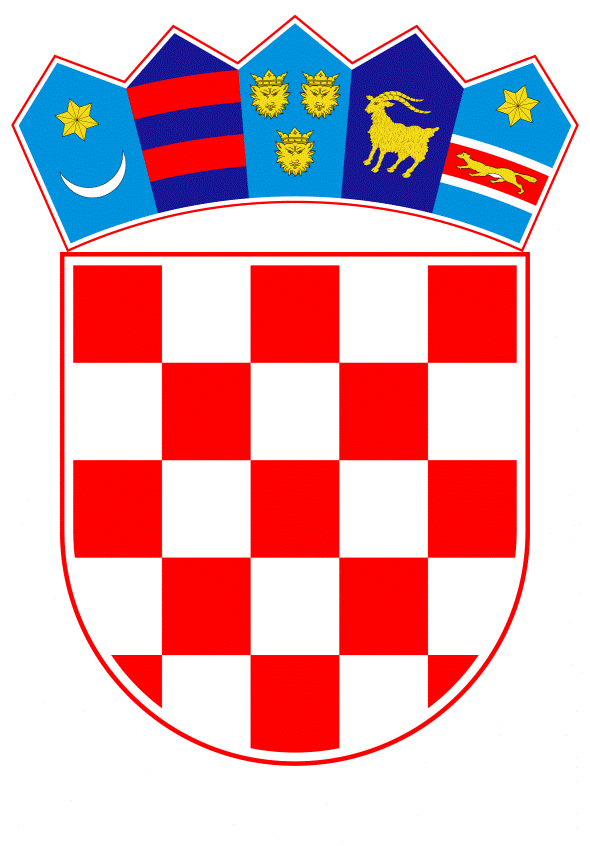 VLADA REPUBLIKE HRVATSKEZagreb, 27. svibnja 2022.______________________________________________________________________________________________________________________________________________________________________________________________________________________________Banski dvori | Trg Sv. Marka 2  | 10000 Zagreb | tel. 01 4569 222 | vlada.gov.hrNa temelju članka 31. stavka 3. Zakona o Vladi Republike Hrvatske („Narodne novine“, br. 150/11., 119/14., 93/16. i 116/18.) i točaka II. i III. Odluke o kriterijima i postupku za prihvaćanje pokroviteljstva Vlade Republike Hrvatske („Narodne novine“, broj 44/16.), Vlada Republike Hrvatske je na sjednici održanoj___________ 2022. donijelaZ A K L J U Č A KVlada Republike Hrvatske prihvaća pokroviteljstvo nad 17. konvencijom hrvatskih izvoznika i 15. dodjelom nagrada „Zlatni ključ“ najboljim izvoznicima za 2021. godinu, sukladno zamolbi Hrvatskih izvoznika.Prihvaćanjem pokroviteljstva Vlada Republike Hrvatske ne preuzima nikakve financijske obveze.                                                                                                                                                                                                                                                                                                                                                                                                                                                                                                                                                                                                                                                                                                                                                                                                                                                                                                                                                                                                                                                                                                                                                                                                                                                                                                                                                                                                                                                                                                                                                                                                                                                                                                                                                                                                                                                                                                                                                                                                                                                                                                                                                                                                                                                                                                                                                                                                                                                                                                                                                                                                                                                                                                                                                                                                                                                                                                                                                                                                                                                                                                                                                                                                                                                                                                                                                                                                                                                                                                                                                                                                                                                                                                                                                                                                                                                                                                                                                                                                                                                                                                                                                                                                                                                                                                                                                                                                                                                                                                                                                                                                                                                                                                                                                                                                                                                                                         Klasa:Urbroj: Zagreb,  Predlagatelj:Ministarstvo gospodarstva i održivog razvojaPredmet:Prijedlog za prihvaćanje pokroviteljstva Vlade Republike Hrvatske nad  17. konvencijom hrvatskih izvoznika i 15. dodjelom nagrada „Zlatni ključ“ najboljim izvoznicima za 2021. godinu (Zagreb, 5. srpnja 2022.)P R I J E D L O GPREDSJEDNIKmr. sc. Andrej Plenković